Les sept dons de l'Esprit Saint 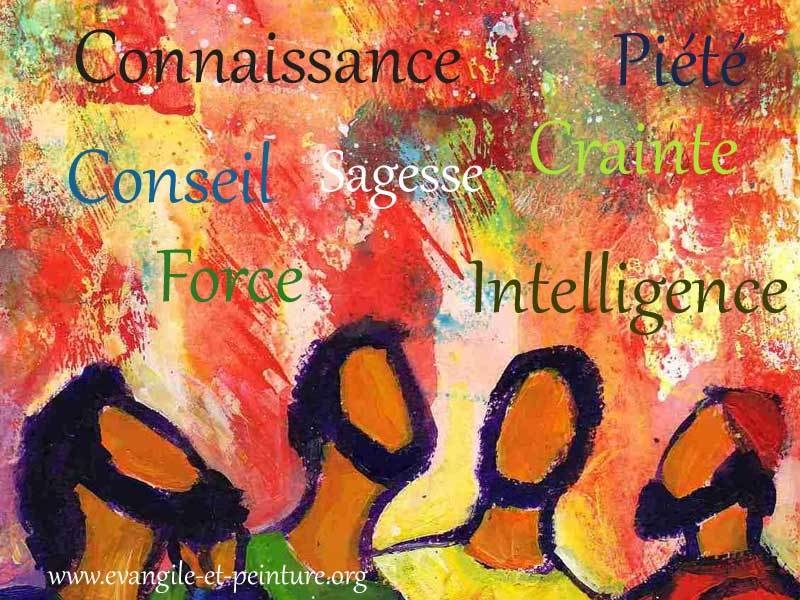 Rappelonsnous que DIEU est un CŒUR qui AIME. Parce qu’il nous aime avec un grand  coeur, Dieu nous donne l’Esprit Saint. Et que fait l’Esprit Saint ? Il nous offre son aide dans les situations ou événements difficiles de notre vie. L’Esprit Saint sait très bien s’adapter à  nos besoins. Il nous aide par ses 7 dons qui sont des cadeaux précieux : nous avons juste  à  les demander.La Sagesse pour que ton coeur reconnaisse la présence de Dieu. Ainsi tu lui donneras une place importante dans ta vie, souvent tu l'écouteras et lui parleras. Tu auras le goût de Dieu et de tout ce qui le concerne. L'Intelligence pour que tu sois capable de comprendre la Parole de Dieu et d'en vivre chaque jour. Le Conseil pour que tu puisses choisir correctement quoi faire pour vivre en vrai chrétien, surtout dans les moments importants et difficiles de ta vie.La Connaissance (ou la science) pour t'aider à comprendre le vrai sens de ta vie avec les autres dans le monde... pourquoi la mort?... la souffrance?... l'amour?...La Fraternité (ou l'Affection filiale ou piété) pour te rendre capable d'aimer Dieu et ton prochain: tes parents, tes amis, tous ceux et celles qui vivent avec toi, et même ceux-là qu'il t'est plus difficile d'aimer.La Force pour te permettre de prendre courageusement une décision, de vaincre les obstacles qui se présentent à toi, de changer de direction si c'est nécessaire.L'Émerveillement (ou l'Adoration et la Louange ou crainte) pour te rendre capable de reconnaître Dieu en toute confiance quand il se manifeste à toi, de le prier très simplement, de le remercier pour les merveilles qu'il fait pour toi.A partir des affirmations (ci-dessous), découvrir comment l’Esprit Saint est à l’œuvre dans notre vie avec les dons de l'Esprit.- demander aux enfants si, à certains moments de leur vie, il leur arrive de prier et de demander de l’aide. Quels dons de l'Esprit penses-tu avoir ?L’Esprit de force :Je reçois la force de faire face à un chagrin.Je reçois la force de demander pardonJe reçois la force de dépasser mes craintes.L’Esprit d’adoration/crainte  (émerveillement) :Je pense à faire silence en entrant dans une égliseJe pense à m’arrêter devant un beau paysage et y reconnaître DieuJe pense à m’incliner devant le tabernacleJe pense à faire le signe de croix le matin en me réveillant.L’Esprit d’affection filiale, piété (fraternité) :J’aime savoir que Dieu nous aime comme ses enfants.J’aime parler à Dieu comme à un Père.J’aime prier le Notre Père avec d’autres chrétiensJ’aime faire confiance à Dieu.L’Esprit de Conseil :Je choisis de dire la véritéJe choisis mes amis.Je choisis de demander l’aide de Dieu pour faire un choixJe choisis de ne pas dire n’importe quoiL’Esprit d’intelligence :Je comprends que « l’essentiel est invisible pour les yeux »Je comprends qu’il ne fait pas se fier aux apparencesJe comprends que Dieu agit dans nos vies.Je comprends l’importance de chercher qui est Dieu.L’Esprit de connaissance :Je sais que je ne suis pas le centre du mondeJe sais que Dieu est toujours présentJe sais faire la différence entre le bien et le mal.Je sais que l’amour de Dieu est plus grand que Tout. L’Esprit de sagesse :Je désire vivre dans l’amour de DieuJe désire faire connaître Dieu autour de moi.Je désire être vraiment heureux.Je désire me mettre au service des autres comme Jésus.L’Esprit Saint est toujours avec toi ; Il est comme un guide de haute montagne. Il te conduit de découverte en émerveillement ! Alors, laisse-toi guider par l’Esprit !!